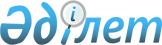 О внесении дополнения в решение маслихата города Астаны от 7 декабря 2011 года № 521/75-ІV "О дополнительном лекарственном обеспечении"
					
			Утративший силу
			
			
		
					Решение маслихата города Астаны от 11 декабря 2015 года № 433/61-V. Зарегистрировано Департаментом юстиции города Астаны 12 января 2016 года № 991. Утратило силу решением маслихата города Астаны от 20 июля 2017 года №170/21-VI (вводится в действие по истечении десяти календарных дней после дня его первого официального опубликования)
      Сноска. Утратило силу решением маслихата г. Астаны от 20.07.2017 №170/21-VI (вводится в действие по истечении десяти календарных дней после дня его первого официального опубликования).
      Руководствуясь подпунктом 5) пункта 1 статьи 9 Кодекса Республики Казахстан от 18 сентября 2009 года "О здоровье народа и системе здравоохранения", маслихат города Астаны РЕШИЛ:
      1. Внести в решение маслихата города Астаны от 7 декабря 2011 года № 521/75-ІV "О дополнительном лекарственном обеспечении" (зарегистрировано в Реестре государственной регистрации нормативных правовых актов 30 декабря 2011 года № 707, опубликовано 7 января 2012 года в газетах "Астана ақшамы" № 2 и 7 января 2012 года "Вечерняя Астана" № 2) следующее дополнение:
      пункт 1 дополнить подпунктом 7) следующего содержания:
      "7) препарат "Вандетаниб", таблетки, на заболевание "Медуллярный рак щитовидной железы".
      2. Настоящее решение вводится в действие по истечении десяти календарных дней после дня его первого официального опубликования.
      "СОГЛАСОВАНО"   
      Руководитель государственного   
      учреждения "Управление здравоохранения   
      города Астаны" (УЗ)
      Э. Байжунусов
					© 2012. РГП на ПХВ «Институт законодательства и правовой информации Республики Казахстан» Министерства юстиции Республики Казахстан
				
Председатель сессии
маслихата города Астаны
К. Кулмуканов
Секретарь маслихата
города Астаны
С. Есилов